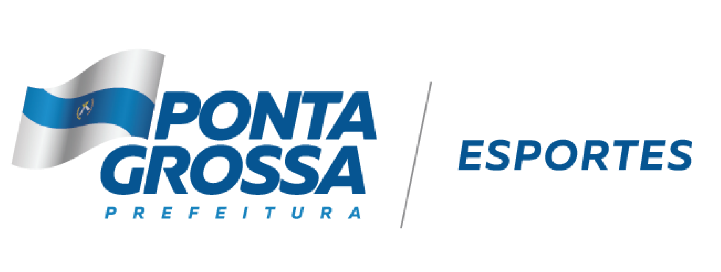 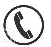                                                                             3220-1000 Ramal 2098 - 2097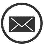                                                                                       smesp@pontagrossa.pr.gov.br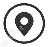                                                                                                                         Rua Balduíno Taques, 1717, 84015-255             ___________________________________________________________________________________________________________________________ANEXO IV - EDITAL 05/2022TERMO DE ADESÃOEU_______________________________________________________________________,portador do RG. Nº. ____________________________________________________ E CPF Nº.___________________________________________________________________, CONCORDO COM OS TERMOS DO PRESENTE EDITAL ADERINDO ÀS ATIVIDADES E ESTOU CIENTE DE QUE O REFERIDO PROJETO NÃO GERA VÍNCULO EMPREGATÍCIO COM A SEET/IPCE; E QUE A VINCULAÇÃO, APÓS SELEÇÃO, ESTÁ CONDICIONADA À LIBERAÇÃO DOS RECURSOS PELA FONTE FINANCIADORA E À LIBERAÇÃO DE VAGAS._________________________, _____ de __________ de 2022._______________________________________Assinatura do Candidato